MON PREMIER DOCUMENT WORDOUVRIR L’APPLICATION WORDL’application Word permet d’écrire des documents, courriers, dossiers,  etc. C’est du traitement de texte.Lancer l’application depuis l’écran d’accueil de mon ordinateurIl me suffit de cliquer sur l’icône de l’application Word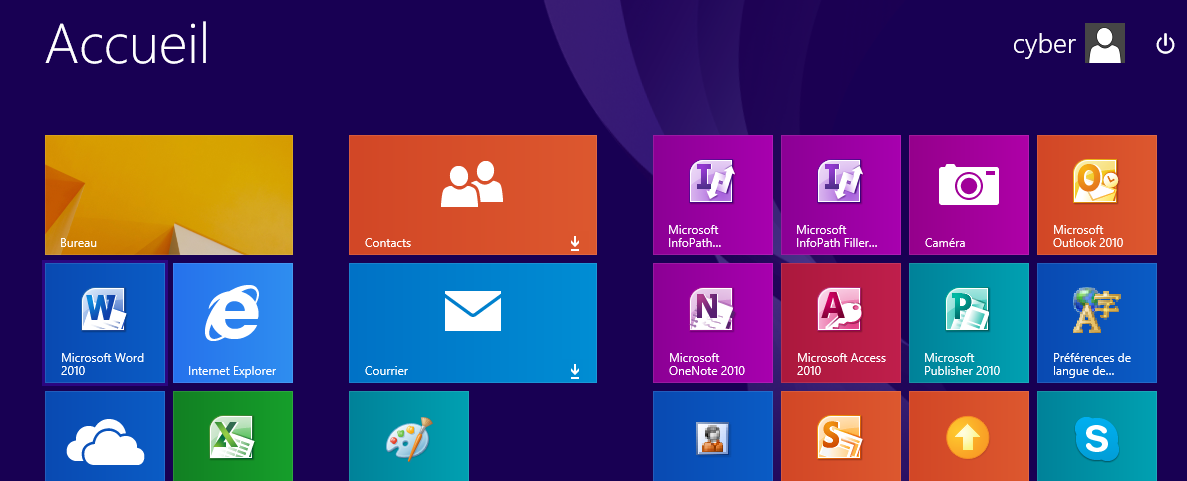 Je peux aussi taper dans la zone « RECHERCHE » le nom de l’application Word. Une fois le logiciel trouvé je clique dessus pour l’ouvrir.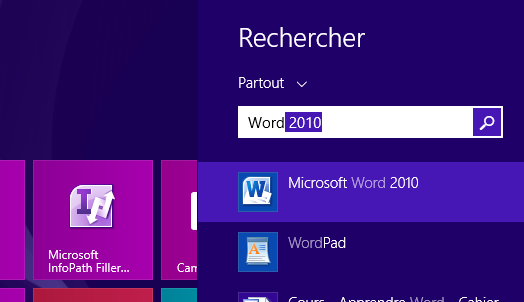 L’application WORD s’ouvre en offrant une page blanche sur laquelle la rédaction du courrier ou de tout autre document peut démarrer. 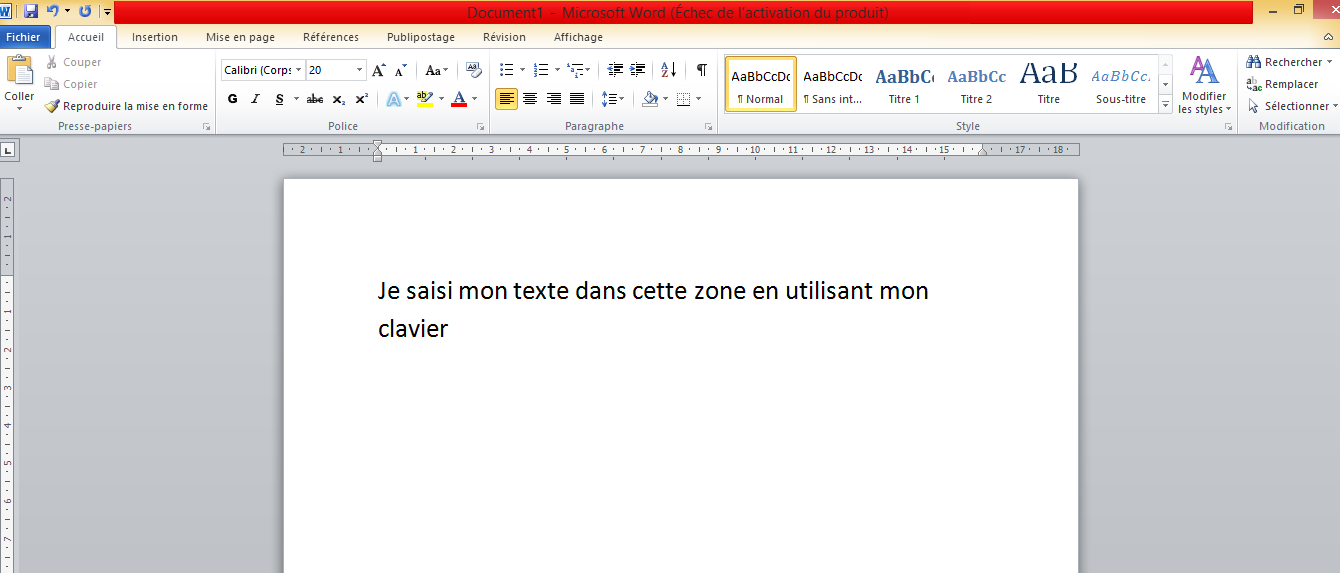 UTILISATION DU CLAVIER Les touches fréquemment utiliséesLa touche ENTRER ou ENTER : permet de passer à la ligne Le touche ESPACE ou barre d’ESPACE : permet de mettre un espace entre les mots.Les touches de MAJUSCULE : VERROULLAGE MAJ ET SHIFT
La touche  VERROULLAGE MAJ : une fois cette touche est activée tout ce que vous écrirez par la suite sera écrit en majusculeLa touche SHIFT : en appuyant en même temps sur SHIFT + une touche de lettre : la lettre sera écrit en majusculeEn appuyant en même temps sur SHIFT + une touche comprenant plusieurs caractères, c’est le caractère d’en haut qui sera écritLes touches de suppression : La touche BACHSPACE    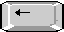 Permet de supprimer de droite vers gauche                  MAMANLa touche Delete ou Suppr 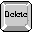 Permet de supprimer de gauche à droite                                                   MAMANLes caractères spéciauxSur certaines touches il y a plusieurs caractères dont des caractères spéciaux : à, è, é, ç, @…….Ex : Pour la saisie du caractère situé en haut (0) il faut maintenir en même temps la touche VERR MAJ ou SHIFT activéeVERR MAJ +                               =  0Pour la saisie du caractère situé en bas à droite il faut maintenir en même temps la touche ALT Gr activéeATL Gr +                                   =  @Pour la saisie du caractère situé en bas à gauche il ne faut activer aucune touche en même temps.